Муниципальное автономное дошкольное образовательное учреждение детский сад № 26 «Улыбка»__________________________________________________________________143980 Московская область, г. Балашиха, мкр. Железнодорожный, ул. Юбилейная, д.24 А, тел.: 8 (495) 225-26-34КРАТКОСРОЧНЫЙ ПРОЕКТв логопедической старшей группеТема: «Моя семья»ВЫПОЛНИЛА: учитель-логопедКрасновская Е. А.2024г.Тема проекта: «Моя семья»Направление: систематизировать работу с детьми по теме «Моя семья». Тип проекта: краткосрочный, групповой, творческий Цели: – формировать у детей понятие «семья»;– воспитывать любовь и уважительное отношение к родителям и предкам, развивать партнерские отношения с семьёй.Задачи:1. Формировать представления о понятиях «семья»; «родные», «близкие», расширять представления детей о семье; закреплять знание имён, фамилий родителей, бабушек и дедушек.2. Формировать представления о родственных отношениях, семейных праздниках.3. Воспитывать уважительное отношение и любовь к родным и близким. 4. Воспитывать интерес к своей родословной, познакомить детей с понятием «генеалогическое древо семьи».5. Обогащать детско-родительские отношения опытом совместной творческой деятельности.Актуальность: Роль семьи в жизни ребенка неизмеримо велика по своей важности. Семья – это первый социальный институт, с которым ребенок встречается в жизни, частью которого является. Семья занимает центральное место в воспитании ребенка, играет основную роль в формировании мировоззрения, нравственных норм поведения, чувств, социально-нравственного опыта и позиции ребенка. В семье воспитание детей должно строиться на любви, опыте, традициях, личном примере из детства родных и близких. Главную роль в становлении личности на разных возрастных этапах ребенка играет семья. Проводя с детьми большую часть времени, в совместной деятельности, в играх, в процессе бесед и разговоров выяснилось, что мало кто из детей знает историю создания семьи, свою родословную. Дети затрудняются рассказать о семейных праздниках, традициях своей семьи.  Чтобы изменить такое положение и появилась идея создать проект «Моя семья». Работа над проектом имеет большое значение для формирования личности ребёнка, укрепления и развития детско-родительских отношений.Предполагаемый результат: За время реализации проекта «Моя семья» дети узнают больше о своей семье, о родственных отношениях, о том, что такое семья, что у семьи есть истории и традиции, будут иметь представление о родословной как истории семьи. Узнают больше о своей семье, о родственных отношениях, усвоят имена своих бабушек и дедушек.Этапы реализации проекта:I этап – подготовительныйОпрос детей по проблемеОпределение цели и задачСоздание необходимых условий для реализации проектаII этап – основной (практический)Внедрение в воспитательно-образовательный процесс эффективных методов и приемов по расширению знаний дошкольников о семье, её происхожденииРазработка консультации «Что такое генеалогическое древо?»Выставка «Генеалогическое древо семьи»Выставка рисунков и фотографий «Моя семья»Разработка и накопление методических материаловIII этап-заключительныйОбработка результатов по реализации проектаПрезентация проекта «Моя семья»Создание лэпбука «Моя семья»Реализация проекта  Заключение: За время реализации проекта «Моя семья», уровень сформированности представлений о семье у детей повысился. В процессе работы над проектом педагоги и специалисты ближе познакомились с семьями воспитанников, с их семейными традициями, особенностями семейного воспитания. Благодаря этому проекту укрепились детско-родительские отношения, расширился кругозор и обогатился словарный запас детей. Особенность этого проекта в том, что вместе с семьей мы не только будем познавать и осваивать новое, но и будем активно трудиться и отдыхать в одной команде «Педагоги - специалисты – дети – родители», где родители превратились из наблюдателей в активных участников жизни детей в детском саду.Учебно-методическое обеспечение:Коррекционная логопедическая литература:-Гомзяк О.С.  Говорим правильно в 5-6 лет. Конспекты занятий по развитию связной речи в старшей логогруппе. М. 2014.-Гомзяк О.С Говорим правильно в 5-6 лет. Коспекты фронтальных занятий в старшей логогруппе.  М. 2013.-Нищева Н.В.Конспекты подгрупповых занятий в старшей группе детского сада для детей с ОНР. С.-Пб. 2014.-Смирнова Л.Н. Логопедия в детском саду. Занятия с детьми 5-6 лет. М. 2006.-Морозова В.В. Взаимодействие учителя-логопеда с воспитателями ДОУ. С.-Пб. 2014.-Нищева Н.В. Картотеки подвижных игр, упражнений, физкультминуток, пальчиковой гимнастики. С.-Пб. 2015.- Речевые досуги для дошкольников. Под ред.А.П. Вайнер. М.2014.-Крупенчук О. И., Воробьева Т.А. «Исправляем произношение». С.-Пб. 2014Методическая литература.-Краснощекова Н.В. Сюжетно-ролевые игры для детей дошкольного возраста. Ростов-на-Дону. 2013.-Алябьева Е.А. Воспитание культуры поведения у детей в 5-6 лет. М.2009-Алябьева Е.А. Тематические дни и недели в детском саду. М.2012.-Горькова Л.Г., Обухова Л.А. Сценарии занятий по комплексному развитию дошкольников. М.2005-Мулько И.Ф. Развитие представлений о человеке в истории и культуре. М. 2005.-Дурова Н.В. «Очень важный разговор». Беседы-занятия с дошкольниками об этике поведения. М. 2002.-Фалькович Т.А., Барылкина Л.П. Сценарии занятий по культурно-нравственному воспитанию. М. 2006.Художественная литература.-«Гуси-лебеди», «Сестрица Аленушка и братец Иванушка» (русские народные сказки)-«Кукушка» (ненецкая народная сказка), «Три сестры» (татарская народная сказка)-Пословицы и поговорки о семье.-Литературно-удожественные произведения: «Старый дед и внучек» Л.Толстой; «Цветик-семицветик» В.Катаев; «Волшебное слово», «Сыновья» В.Осеева; «Мамина работа», «Как Маша стала большой» Е.Пермяк; «Посидим в тишине», «Вот какая мама» Е.Благинина, «Брат и маленькая сестра» Э.Шим, «Моя бабушка» С.Капутикян, «Так или не так?» О.Руцень, «Три сестры» Г.Макунец, «Раскаяние» В.Сухомлинский, «Самые родные наши люди» Я. Корчак, Н.Григорьева «Рядом с бабушкой», «Мама заболела»  и др.Демонстрационный материал.-Фесюкова Л.Б. Методическое пособие «Моя семья» (комплект наглядных пособий для воспитателей, учителей, логопедов и родителей). Харьков, 2009-Гомзяк О.С. Картинный материал к конспектам занятий по развитию связной речи в старшей логогруппе. М.2013-Репродукции картин Ф.П.Решетникова «Опять двойка», З.Серебряковой «За завтраком», «Дочка Катя с куклами», «Моя семья».Приложение     1Артикуляционная гимнастика по теме «Семья»1.Упражнение на  развитие дыхания «Водичка, водичка умой мое личико» Вдох, на выдохе дети произносят звук «С». Повтор. 3 раза.2.Массаж биологически активных точек лица «Наша  доченька проснулась»Наша доченька проснулась – кулачками трем глазаРучкой вправо потянулась – поглаживают лоб от середины к ушамРучкой влево потянулась – поглаживают  бровиСолнцу нежно улыбнулась – гладят от уголков рта к ушам.А потом ладошкой пошлепала немножко – хлопают себя по щекам.Ай да, доченька, краса! До чего же  хороша! – хлопают в ладоши.3.Упражнения для жевательно- артикуляционных мышц  «Жуем орехи» Имитация жевания.4.Упражнения для щек и губ:Малыш отказывается пить горячее молоко. Прижать губы к зубам и деснам верхней и нижней челюсти.Малыш, захотел кушать. Размыкать губы при закрытом и открытом рте, язык лежит на дне ротовой полости.Конфетка. Поочередно надуваем щеки.Прощание. Мгновенное смыкание губ с разрывом, «поцелуй».5.Упражнения для язычка:Мама испекла блинчики. Положить «широкий» язык на нижнюю губу так, чтобы он краями касался углов рта. Удерживать его в спокойном, расслабленном состоянии (под счет до «пяти—десяти»).Мама испекла пирожки с разной начинкой. Рот открыт, губы в улыбке. Положить «широкий» язык на нижнюю губу. Поднять и свернуть в трубочку язык — «пирожок с капустой». Поднять кончик языка за нижними зубами— «пирожок с брусникой».Дразнилки. Губы в улыбке, «широкий» язык на нижней губе. Произносить: «Пя-пя-пя, бя-бя-бя».Маятник настенных часов. Рот открыт, губы в улыбке. Поворачивать сильно высунутый язык направо и налево так, чтобы кончик языка касался уголков рта. Следить, чтобы язык не скользил по нижней губе и зубам.Малыш сосет соску. Сомкнутые губы вытянуть вперед хоботком и производить сосательные движения.Приложение 2Пальчиковая гимнастика по теме: «Моя семья» «Семья»Пальцы - дружная семья.Друг без друга им нельзя.                        (Сжимаем пальцы каждой руки в кулачки и разжимаем их). Вот большой! А это - средний.Безымяный и последний - наш мизинец, малышок!У-у-у! Указательный забыли.Чтобы пальцы дружно жили,                        (Поочередно поднимаем пальцы обеих рук кверху) Будем их соединять и движенья выполнять...                       (Каждый палец руки соединяем поочередно к большому). «Кто живёт в моей квартире…»Раз, два, три, четыре!    (хлопают в ладоши)Кто живет в моей квартире?Раз, два, три, четыре, пять!    (хлопают в ладоши)Всех могу пересчитать:Папа, мама, брат, сестренка, кошка Мурка,два котенка, мой щегол, сверчок и я    (поочередное поглаживание- массаж всех десяти пальцев).Вот и вся моя семья!«Моя семья»Этот пальчик - дедушка,Этот пальчик – бабушка,Этот пальчик – папочка,Этот пальчик – мамочка,А вот этот пальчик – я.(Поочередное разгибание сжатых в кулак пальцев, начиная с большого)Вот и вся моя семья!(Сжимание в кулак и разжимание всех пальцев одновременно)«Мальчик-Пальчик»Мальчик-пальчик, где ты был?                   (каждый пальчик поочерёдно С этим братцем, в лес ходил.                             соединяется с большим пальцем) С этим братцем, щи варил.С этим братцем, кашу ел.С этим братцем, песни пел. «Семья»Этот пальчик – дедушка,               (каждый пальчик поочерёдно соединяетсяЭтот пальчик – бабушка,                            с большим пальцем сначала наЭтот пальчик – папочка,                                       одной руке, потом на другой)Этот пальчик – мамочка,Этот пальчик – я,Вот и вся моя семья.А еще у меня есть другая родня:Вот – сестра,Вот – братец,Вот – дядя,Вот – тетя,Вот – любимый котик …Приложение 3                                                     Конспект НОДв старшей логопедической группе по теме «Моя семья». Программное содержаниеКоррекционно-образовательные задачи:- закрепить знания детей о семье, её составе, родственных взаимоотношениях;- продолжить работу по обучению согласованию существительных с прилагательными, существительных с числительными;- учить образовывать сравнительную степень качественных прилагательных;- продолжать работу по практическому употреблению в речи качественных прилагательных;- закреплять умение правильно строить и использовать в речи сложносочинённые предложения;- развивать внимание, логическое мышление;- продолжать работу над звукопроизношением, интонационной выразительностью речи;- закреплять умение образовывать притяжательные прилагательные;- закреплять умение образовывать существительные с уменьшительно- ласкательными суффиксами.Коррекционно-развивающие задачи: общей моторики, координации речи с движением.Коррекционно-воспитательные задачи:- воспитывать в детях ласковое и чуткое отношение к членам семьи;- воспитывать чувство семейной сплочённости (на основе представлений о семье, её составе, взаимоотношениях).Ход занятияI. Организационная частьЛогопед: Здравствуйте, ребята! Сейчас на улице зима, а в нашей группе тепло, светло и весело! Весело от наших светлых улыбок, ведь каждая улыбка - это маленькое солнышко, от которой становится тепло и хорошо. Я сейчас предлагаю передавать друг другу маленькое солнышко, познакомиться и подарить всем хорошее настроение! (Дети передают мячик и говорят, какое у них настроение)II. Введение в темуЛогопед: Ребята, сегодня к нам на занятие пришел Лунтик. Посмотрите, что у него в руках? (Ответ детей). Верно, это ромашка. Лунтик торопился к нам и лепестки по дороге рассыпались. Поможем собрать лепестки?Дети: Да.Логопед: Мы будем добавлять в цветок по одному лепестку, выполняя задание. Ребята, ромашка является символом семьи, любви и верности. Сегодня на занятии мы будем говорить о наших семьях, какие они дружные и, как вы их любите.III. Основная часть1. Игра «Семья» (солнышко и тучка). Закрепить знания детей о составе семьи. Закрепить употребление в речи качественных прилагательных.(Дети садятся за столы)Логопед: Я буду произносить слова, которыми называют родственников. Если вы со мной согласны покажите солнышко, а если я ошибусь и вы не согласны со мной, то покажите тучку. Слова: мама, соседка, подруга, бабушка, сестра, продавец, внук, дворник, брат, одноклассник, дедушка, папа, водитель, внучка. (Дети выполняют задание)Логопед: Давайте повторим, кто живёт в семье, расскажем о каждом члене семьи. Кто есть в твоей семье? Ребенок: В моей семье есть мама, папа, бабушка и дедушка.Ребенок: В моей семье есть мама, папа, сестра и брат.Ребенок: В моей семье есть мама, папа, кошка Муська и я.Логопед: Мама какая?Ребенок: Мама добрая, ласковая, красивая, нежная.Логопед: Папа какой?Ребенок: Смелый, строгий, трудолюбивый.Логопед: Бабушка какая?Ребенок: Добрая, заботливая.Логопед: Дедушка какой?Ребенок: Умный, мудрый, веселый.Логопед: Сестра какая?Ребенок: Красивая, милая.Логопед: Брат какой?Ребенок: Сильный, добрый.Логопед: Ребята вы прекрасно справились с этим заданием,сейчас мы добавим лепесток на ромашку.2. Игра «Старше или младше?» Развивать умение детей в составлении предложений с противительным союзом «а».Логопед выставляет на доску картинки с изображением членов семьи (бабушка-мама, дочка – мама, папа – дедушка, сын – папа, сын-мама, дедушка – мама, бабушка – папа, бабушка – внук. внук-дедушка, дочка-папа).Логопед: Посмотрите на картинки и скажите, кто в семье старше, а кто младше.Ребенок: Бабушка старше мамы, а мама младше бабушки.Ребенок: Дочка младше мамы, а мама старше дочки.Ребенок: Бабушка старше папы, а папа младше бабушки и т.д.Логопед: Какие вы молодцы, ребята. Мы справились с заданием и добавляем еще один лепесток к ромашке. Ребята, давайте мы с вами отдохнем.3.Физминутка. Развитие координаций движений (под музыкальное сопровождение)Мы с вами будем изображать разнообразные действия, которые могут совершают дома члены семьи: как мама пылесосит комнату, папа забивает гвозди, бабушка вяжет носочки, сын играет с мячом, дочь прыгает через скакалку (Дети под музыку выполняют движения).Логопед: Что делала мама?Ребенок: Мама пылесосила комнату.Логопед: Что делал папа?Ребенок: Папа забивал гвозди.Логопед: Что делала бабушка?Ребенок: Бабушка вязала носочки.Логопед: Что делал сын?Ребенок: Сын играл с мячом.Логопед: Что делала дочь?Ребенок: Дочь прыгала через скакалку.(Дети садятся за столы)4. Игра «Назови ласково» Развивать умение детей в образовании существительных с уменьшительно- ласкательными суффиксами.Логопед: Наверняка каждый из вас часто слышал ласковые слова. Посмотрите на доску и назовите членов семьи ласково.Логопед: Мама.Дети: мамочка, мамуля.Логопед: Папа.Дети: папа, папуля.Логопед: Бабушка.Дети: Бабуленька, бабулечка, бабуленька.Логопед: Дедушка.Дети: Дедуля, дедулечка, деда.Логопед: Брат.Дети: Братик, братишка.Логопед: Сестра.Дети: сестрёнка, сестричка, сестрица, сеструличка, сеструленька.
Логопед: Дочка.Дети: дочурка, доченька.Логопед: Сынок.Дети: сынок, сыночек, сыночка, сынулька, сынуличка.Логопед: Внучка.Дети: Внученька, внучечка.Логопед: Внук.Дети: Внучек, внучок.Логопед: Молодцы! И с этим заданием мы справились, добавляем еще один лепесток к ромашке.5. Игра «Чьи вещи» Развивать умение детей в образовании притяжательных прилагательных.Логопед выставляет на доску картинки с изображением вещей.Логопед: Ребята, посмотрите на доску и ответьте на мой вопрос. У мамы помада. Это чья помада?             Ребенок: Это мамина помада.Логопед: У папы ботинки. Это чьи ботинки?          Ребенок: Это папины ботинки.                                    Логопед: У дедушки медали. Это чьи медали?        Ребенок: Это дедушкины медали.Логопед: У бабушки очки. Это чьи очки?                 Ребенок: Это бабушкины очки.Логопед: У тети утята. Это чьи утята?                       Ребенок: Это тетины утята.Логопед: У дочки монеты. Это чьи монеты?               Ребенок: Это дочкины монеты.Логопед: У дяди погоны. Это чьи погоны?               Ребенок: Это дядины погоны.Логопед: Молодцы! И с этим заданием мы справились, добавляем еще один лепесток к ромашке.6. «Кто кем приходится?» Закрепить знания детей о родственных взаимоотношениях.Логопед: В семье все родственники, а кто для кого кто. Кто девочка для мамы?Ребенок: дочка.Логопед: Кто мальчик для мамы?          Ребенок: Сын.Логопед: Кто мальчик для девочки?Ребенок: Брат.Логопед: Кто мама для папы?Ребенок: Жена.Логопед: Кто девочка для дедушки?Ребенок: Внучка.Логопед: Кто мальчик для бабушки?Ребенок: Внук.Логопед: Кто мама для бабушки?Ребенок: Дочь. Логопед: Кто папа для мамы?Ребенок: Муж.Логопед: Кто папа для бабушки?Ребенок: сын.Логопед: Молодцы! И с этим заданием мы справились, добавляем еще один лепесток к ромашке.7. «Корзина добрых дел» Закрепление чуткого отношения к членам семьи.(Дети встают из-за столов и становятся в круг)Логопед: Сейчас вы будете передавать корзину по очереди друг другу и называть добрые дела, которыми вы радуете свою семью.(Дети по очереди передают корзину, называя доброе дело)Ребенок: Мою посуду.Ребенок: Поливаю цветы.Ребенок: Заправляю кровать и т.д.Логопед: Молодцы, ребята! Мы добавили еще один лепесток, и у нас получилась вот такая красивая ромашка. Лунтик очень рад. Он говорит вам спасибо.IV. Итог занятияЛогопед: Ребята, скажите, символом чего является ромашка? (Ответы детей)Логопед: Ромашка - это символ семьи, любви и верности. В России отмечается такой праздник 8 июля - День семьи, любви и верности. А как вы думаете, почему именно ромашка является символом семьи? (Ответы детей)Логопед: Ромашка, является символом семьи потому, что центр ромашки похож на круглый стол, а лепестки на членов семьи, которые дружно сидят за столом и обедают или пьют чай.Логопед: Ребята, о чем мы сегодня говорили? (Ответы детей)Логопед: Какое задание вам понравилось больше всего? (Ответы детей)Ребята, на этом наше занятие подошло к концу. У нас у всех есть семья. У кого – то большая, у кого-то по меньше. Но в каждой семье вас любят и о вас заботятся. И вы всех любите! Вы — самые счастливые дети на свете! Вы очень активные, умные и любознательные!Без чего на белом светеВзрослым не прожить и детям?Кто поддержит нас, друзья?Наша дружная... Дети: Семья.Логопед: Очень трудно самомуЖить на свете одномуВместе с мамой жить и папойХочется всегда ребята.Вы со мной согласны?  Дети: Да!Приложение 4Стихотворения по теме: «Моя семья»Стихи о семье О. Бундур Мама на папу глядит, Улыбается, Папа на маму глядит, Улыбается,  А день самый будний,  Не воскресенье,  И за окошком – не солнце,  А вьюга,  Просто такое у них Настроение,  Просто они  Очень любят друг друга.  От этой любви  И легко, и светло. Мне с папой и мамой  Так повезло!Бабушка и дедушка Надо бабушку любить, Надо с дедушкой дружить. Только вместе всей семьёй Можно долго нам прожить. С ними можно поиграть, Или книжку почитать, И от них, когда захочешь, Можно новое узнать. Семья  М. Тахистова Мне бабушка сказку расскажет, И сделает сладкий пирог, И даст мне немножечко пряжи, Чтоб с кошкой побегать я мог! А дед мне подарит рубанок, Гвоздей принесёт, молоток, И будет готов спозаранок Скворечник у нас и совок! А папа возьмёт на рыбалку, Расскажет о травах лесных… Мы рядом, немного вразвалку пойдём мимо елей грибных. Грибов наберём на опушке, Затейливый корень найдём, В забытой лесничей избушке Мы чаю с малиной попьём… А мама, склоняясь над кроваткой, Спокойную песню споёт, На цыпочках выйдет украдкой И добрые сны позовёт! А в окна врывается ветер, Я думаю, долго не сплю: Ну чем мне на это ответить? Я просто их очень люблю!Семья  М. Шварц  Семья – словечко странное, Хотя не иностранное. – Как слово получилось, Не ясно нам совсем. Ну, «Я» – мы понимаем, А почему их семь? Не надо думать и гадать, А надо просто сосчитать: Два дедушки, Две бабушки, Плюс папа, мама, я. Сложили? Получается семь   человек, Семь «Я»!– А если есть собака? Выходит восемь «Я»? – Нет, если есть собака, Выходит Во! – семья.У меня есть семья - Мама, папа, брат и я. Лучше всех мы живем, Песни громко мы поем. Никому не разрешу Обижать семью свою. Пусть всегда живет семья - Мама, папа, брат и я. Взрослые! Если грустите, Кошки скребут на душе – Детство в аптеке спросите: В капельках или в драже. Пару цветных витаминок, Капелек с сахаром пятъ – И босиком без ботинок Прямо по лужам гулять. В ваших глазах отразится Небо такой синевы... Солнцем, травинкой и птицей Будто бы станете вы.Стихи о семьеСемья – это счастье, любовь и удача, Семья – это летом поездки на дачу. Семья – это праздник, семейные даты,Подарки, покупки, приятные траты. Рождение детей, первый шаг, первый лепет, Мечты о хорошем, волнение и трепет. Семья – это труд, друг о друге забота, Семья – это много домашней работы. Семья – это важно! Семья – это сложно! о счастливо жить одному невозможно!Всегда будьте вместе, любовь берегите, Обиды и ссоры подальше гоните, Хочу, чтоб про нас говорили друзья: Какая хорошая Ваша семья!Как появилось слово «семья»? Когда-то о нем не слыхала земля.Но Еве сказал перед свадьбой    Адам:Сейчас я тебе семь вопросов задам:Кто деток родит мне, богиня моя?И Ева тихонько ответила: «Я».Кто платье сошьет, постирает белье.Меня приласкает, украсит жилье?Ответь на вопрос подруга моя..?– «Я, я, я» – Ева молвила – «Я».Сказала она знаменитых семь «Я».И так на земле появилась семья.Семейное древо  Г. Дядина Чудесное дерево есть у меня. Оно мне — семья, И оно мне — родня. На дереве этом До старческих лет Гнездился мой прадед, А также мой дед. Мой папа На нем научился взлетать И смог настоящею птицею стать! И, как в колыбели, Со мной До утра На дереве этом Качались ветра. А листья трезвонили, Как бубенцы, Когда у меня Появились птенцы… Большая семья У меня семья большая. Очень дружная такая. Мама, папа, Оля, я- Вот и вся моя семья. Нет не вся.еще бабуля И беззубый дед-дедуля. Кучерявый пес Тимон. Бестолковый брат Антон. А еще соседка Светка Малолетняя кокетка. Да и тетка из Ростова Хату всю занять готова. В семейном кругу В семейном кругу мы с вами растем Основа основ – родительский дом. В семейном кругу все корни твои, И в жизнь ты входишь из семьи. В семейном кругу мы жизнь создаем,Основа основ – родительский дом.Мама с папою – под ручку,
А со мной идёт – за ручку,
На руках у папы брат,
Сам он топать маловат.А прохожие проходят,
А прохожие –
Глядят
И про нас они, похоже,
Меж собою говорят:— Сразу видно, что семья!
Папа, мама, брат и я!***Семья - это самое емкое слово.В нем слышится «семя» - жизни основа.Семь «я» - это семеро, связанных прочно,И будущих жизней - надежный источник.Семья - это радостный детский смех.Семья - то, что в жизни нам дарит успех!Пусть будут опорой друг другу родные,И пусть всех минуют несчастья любые!Семья - нашей жизни надежный оплот,Что в детстве и в старости нас бережет.Семья - на любви построенный дом,Пусть радость и счастье царствуют в нем!Приложение 5Загадки и загадки-добавлялки по теме: «Моя семья»Кто загадки отгадает,
Тот своих родных узнает:
Кто-то маму, кто-то папу,
Кто сестренку или брата,
А узнать вам деда с бабой —
Вовсе думать-то не надо!
Все родные, с кем живете,
Даже дядя или тетя,
Непременно вам друзья,
Вместе вы — одна …(семья)
Она лучше всех на свете
Без неё прожить нельзя
Есть она у Маши, Паши
И конечно у меня.
(семья)Без чего на белом свете
Взрослым не прожить и детям?
Кто поддержит вас, друзья?
Ваша дружная…(семья)
Это слово каждый знает,
Ни на что не променяет!
К цифре «семь» добавлю «я» —
Что получится?
(семья)Папа, мама, старший брат,
Таня, дедушка Игнат —
Много разной тут родни.
А все вместе кто они?
(семья)Вот ведь дело-то какое…
Нас не семеро, а трое:
Папа, Мамочка и я,
Но все вместе мы — …
(семья)Мы — большущая семья,
Самый младший — это я!
Сразу нас не перечесть:
Маня есть и Ваня есть,
Юра, Шура, Клаша, Даша,
И Наташа тоже наша.
Мы по улице идем —
Говорят, что детский дом.
Посчитайте поскорей,
Сколько нас в семье детей?
(8)Мы друг друга очень любим,
Вместе мы родные люди.
Друг без друга нам нельзя
Потому, что мы... (семья)
Во главе стола сидит,
Борщ нахваливает мамин
И семьёй руководит,
Словно президент делами. (папа)
Она завтрак приготовит,
Море сказок знает добрых,
В школу будит нас упрямо
Наша ласковая... (мама)
Он и добрый, и весёлый,
Хоть ему немало лет,
Будет внуками доволен
Наш любимый старый... (дед)
Не смотри, что лет немало —
Ей совсем не до тоски,
Ведь за час она связала
Внуку новые носки! (бабушка)
Все мы близкие, родные,
Друг для друга золотые.
Мама, папа, брат и я
Настоящая...(семья)
Он, она, а с ними я
Вместе проживаем,
Вместе спорим и едим,
Горести не знаем,
Нас разъединять нельзя,
Ведь вместе мы — одна...(семья)
Папа, бабушка, сестрёнка,
И ещё одна, в пелёнках,
Мама здесь, и братик тут,
Как же вместе нас зовут?(семья)
Люди все мои родные,
Очень сердцу дорогие,
Вместе дружно мы живем,
И друг друга бережем,
Ни коллеги, ни друзья,
А они мне все...(семья)
Дети, женщины, мужчины
В Новый год и именины,
Собираются все вместе —
Им друг с другом интересно!
Вам признаюсь, не тая:
Это дружная...(семья)
Папа с мамой на работе,
И у дедушки аврал,
Забегала в гости тётя,
Брат с каникул приезжал.
Нам легко и интересно,
Мы друг другу все друзья,
Если нас собрать всех вместе,
Назовёмся мы...(семья)
Он не трогает помаду,
Как и пенку для волос,
Не подводит под глазами
Пару чёрненьких полос!
Без причёсок и укладок,
И ногтей больших и длинных,
Он, в отличие от мамы,
Встал с кровати — и красивый!(папа)
Ее сильно я люблю,
Без нее я не могу,
Соберу всех за столом,
Разговоры ночью, днем.
Мама, папа, братья, я...
Это все наша...(семья)
Кто веселый карапузик —
Шустро ползает на пузе?
Удивительный мальчишка —
Это младший мой... (братишка)

Кто любит и меня, и братца,
Но больше любит наряжаться? —
Очень модная девчонка —
Моя старшая... (сестренка)

Мамы старшая сестра —
С виду вовсе не стара,
С улыбкой спросит: «Как живете?»
Кто в гости к нам приехал? (Тетя)

Кто же с маминой сестрой
Приезжает к нам порой?
На меня с улыбкой глядя,
«Здравствуй!» — говорит мне... (дядя)Он трудился не от скуки,
У него в мозолях руки,
А теперь он стар и сед —
Мой родной, любимый... (дед)Приложение 6Коллаж по теме: «Моя семья»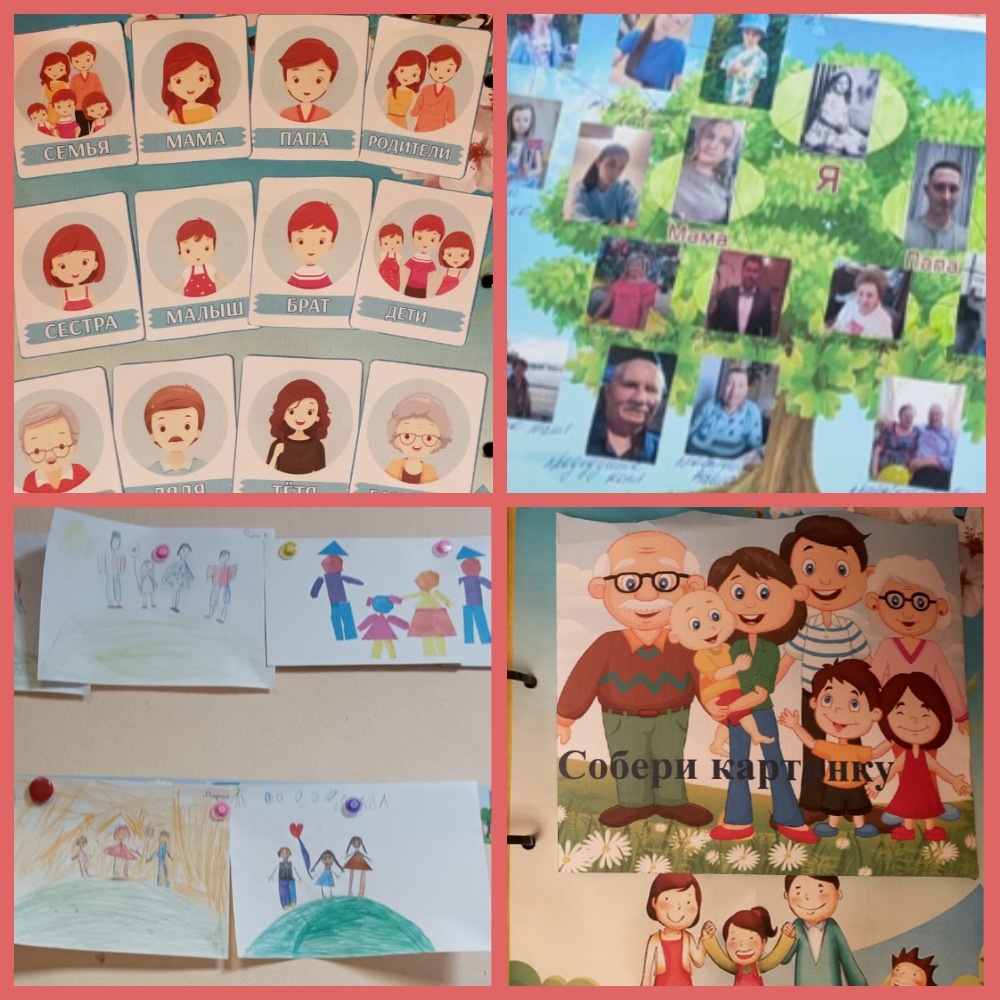 ЭтапыСодержание1 этапПодготовительныйОпрос детей: «Что я знаю о семье?» - Как зовут маму, папу, бабушку, дедушку?- Как вы думаете, это чужие люди или родные?- Как можно назвать, одним словом этих людей?- Самый радостный для каждого человека день, который бывает только раз в году и у каждого он свой?- Что такое семья?- Как ты думаешь, хорошо иметь много родственников? Почему?2 этапОсновнойНОД на тему «Моя семья» (приложение 3)Коммуникация «Моя семья» Рисование «Моя семья»2 этапОсновнойЧтение художественной литературы:«Сестрица Алёнушка и братец Иванушка»«Гуси-лебеди» «Сказка об умном мышонке» С. Маршак «Мамина работа» Е. Пермяк «Мамина дочка» В.Белов«Косточка» К.Ушинский«Как Вовка бабушек выручил» А.Барто«У бабушки дрожат руки» В.Сухомлинский2 этапОсновнойДидактические игры:«Кем быть?»«Закончи предложение»«Кто старше?» «Кто младше?» «Разложи по порядку» (фигурки человека, с учетом возрастных изменений)«Собери портрет из деталей»«Назови как тебя дома ласково называют?»2 этапОсновнойСюжетно-ролевые игры:«Семья», «Дочки-матери», «Больница», «Магазин».Беседы:«Выходной день в моей семье»«Как я помогаю дома»«Кем работают твои родители» «Как мы отдыхаем»«На кого ты хочешь быть похож»«Никого роднее мамы и папы в целом мире нет»Чтение стихотворений (приложение 4)Отгадывание загадок (приложение 5) Пальчиковая гимнастика (приложение 2)Артикуляционная гимнастика (приложение1)Выставка «Генеалогическое древо семьи»Выставка рисунков «Моя семья»3 этапЗаключительный   Подведение итогов в реализации проектаАппликация генеологического дерева, составленного детьми вместе с родителямиСоздание лэпбукаПрезентация «Моя семья»Коллаж Моя семья» (приложение 6)